ПУ «Мозырьгаз»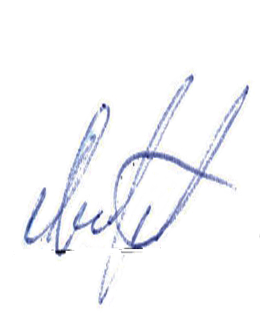 									УТВЕРЖДАЮ                                                                                           Первый зам. директора-									главный инженер 									__________Гайков А.Н.									« 3 »  января 2024г.              График проведения годового технического обслуживания (ГТО) запорных устройств на газопроводах-водах и внутренних газопроводах, вводных газопроводов и внутренних газопроводов многоквартирных жилых домов сроком эксплуатации свыше 20 лет (за исключением внутренних газопроводов, расположенных внутри квартир) без отключения от газораспределительной системы на 2024 год. г.п. Лельчицы и Лельчицкому району.№п/п Адрес жилого дома Адрес жилого домаМесяц проведения работ1г.п. Лельчицы ул. Победа д. 19г.п. Лельчицы ул. Победа д. 19январь2г.п. Лельчицы ул. Победа д. 10аг.п. Лельчицы ул. Победа д. 10аянварь3г.п. Лельчицы ул. Победа д. 11г.п. Лельчицы ул. Победа д. 11январь 4г.п. Лельчицы ул. Победа д. 16г.п. Лельчицы ул. Победа д. 16январь 5г.п. Лельчицы ул. Победа д. 18г.п. Лельчицы ул. Победа д. 18январь6г.п. Лельчицы ул. Победа д. 21г.п. Лельчицы ул. Победа д. 21 январь7г.п. Лельчицы ул. Победа д. 22г.п. Лельчицы ул. Победа д. 22январь8г.п. Лельчицы ул. Победа д. 24г.п. Лельчицы ул. Победа д. 24январь9г.п. Лельчицы ул. Победа д. 58г.п. Лельчицы ул. Победа д. 58январь10г.п. Лельчицы ул. Победы д. 25г.п. Лельчицы ул. Победы д. 25февраль11г.п. Лельчицы ул. Победа д. 8г.п. Лельчицы ул. Победа д. 8февраль12г.п. Лельчицы ул. Победа д. 12г.п. Лельчицы ул. Победа д. 12февраль13г.п. Лельчицы ул. Победа д. 14г.п. Лельчицы ул. Победа д. 14февраль14г.п. Лельчицы ул. Красноармейская д. 8г.п. Лельчицы ул. Красноармейская д. 8февраль15г.п. Лельчицы ул. Победа д. 20г.п. Лельчицы ул. Победа д. 20февральН.п УдарноеН.п Ударное16Ул. Островского д.7Ул. Островского д.7февраль17Ул. Островского д.8Ул. Островского д.8февраль18Ул. Островского д.9Ул. Островского д.9февраль19Ул. Островского д.10Ул. Островского д.10февраль20Ул. Островского д.11Ул. Островского д.11февраль21Ул. Островского д.12Ул. Островского д.12февраль22Ул. Островского д.13Ул. Островского д.13февраль23Ул. Островского д.14Ул. Островского д.14февраль24Ул Островского д.15Ул Островского д.15Февраль25Ул. Островского д.16Ул. Островского д.16февраль26г.п. Лельчицы ул. Победа д. 6г.п. Лельчицы ул. Победа д. 6март27г.п. Лельчицы ул. Победа д. 7г.п. Лельчицы ул. Победа д. 7март28г.п. Лельчицы ул. Победа д. 13г.п. Лельчицы ул. Победа д. 13март29Г.п. Лельчицы ул. Победа д. 17Г.п. Лельчицы ул. Победа д. 17март30Г.п. Лельчицы ул. Победа д. 26Г.п. Лельчицы ул. Победа д. 26март31Г.п. Лельчицы ул. Советская д. 61Г.п. Лельчицы ул. Советская д. 61март32Г.п. Лельчицы ул. Советская д. 77Г.п. Лельчицы ул. Советская д. 77март33Г.п. Лельчицы ул. Советская д. 101Г.п. Лельчицы ул. Советская д. 101март34Г.п. Лельчицы ул. Юбилейная  д. 1аГ.п. Лельчицы ул. Юбилейная  д. 1амарт35Г.п. Лельчицы ул. Геологов д. 1Г.п. Лельчицы ул. Геологов д. 1март36Г.п. Лельчицы ул. Геологов д. 2Г.п. Лельчицы ул. Геологов д. 2март37Г.п. Лельчицы ул. Советская д. 75Г.п. Лельчицы ул. Советская д. 75апрель38Г.п. Лельчицы ул. Пер.Ивана Мележа д. 1Г.п. Лельчицы ул. Пер.Ивана Мележа д. 1май39Г.п. Лельчицы ул. Пер.Ивана Мележа д. 3Г.п. Лельчицы ул. Пер.Ивана Мележа д. 3май40Г.п.Лельчицы ул.Аэродромная  д.1Г.п.Лельчицы ул.Аэродромная  д.1июль41Г.п.Лельчицы ул.Советская д.100Г.п.Лельчицы ул.Советская д.100июль42Г.п. Лельчицы ул. Победа д. 1Г.п. Лельчицы ул. Победа д. 1октябрь43Г.п. Лельчицы ул. Победа д. 10Г.п. Лельчицы ул. Победа д. 10октябрь44Г.п. Лельчицы ул. Победа д. 23Г.п. Лельчицы ул. Победа д. 23октябрь45Г.п. Лельчицы ул. Победа д. 27Г.п. Лельчицы ул. Победа д. 27октябрь46Г.п. Лельчицы ул. Советская д. 59Г.п. Лельчицы ул. Советская д. 59октябрь47Г.п. Лельчицы ул. Советская д. 99Г.п. Лельчицы ул. Советская д. 99октябрь48Г.п. Лельчицы ул. Победа д. 9Г.п. Лельчицы ул. Победа д. 9октябрь49Г.п. Лельчицы ул. Красноармейская д. 14Г.п. Лельчицы ул. Красноармейская д. 14ноябрь50Г.п. Лельчицы ул. Советская д. 47Г.п. Лельчицы ул. Советская д. 47ноябрь51Г.п. Лельчицы ул. Советская д. 95Г.п. Лельчицы ул. Советская д. 95декабрь52Г.п. Лельчицы ул. Советская д. 97Г.п. Лельчицы ул. Советская д. 97декабрь